ALLEGATO A2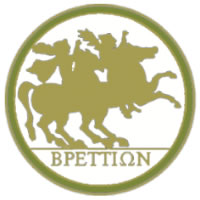 Università degli Studi “Magna Græcia” di CatanzaroPROGETTO FORMATIVO TIROCINIO CURRICULARE O PROFESSIONALIZZANTE(rif. Convenzione stipulata in data ……./……./..…….)Cognome/Nome del tirocinante …………..……………………………..........................................nato a ……………………………………………...……………………… il …….………………....,                                                     Residente in ………………...……….……….................................................................. ....................Via ………………………………..……………..….............................................................................Tel......................................Cell..........................................codice fiscale n. …………......................... Soggetto portatore di handicap e/o disabilità             □ Si 		□ No     presso l’Ente ospitante …………………………………………………………….………………….Sede/i del tirocinio (stabilimento/reparto/ufficio) ………………………………………………………………………………………………………………………………………………………………Tempi di accesso ai locali aziendali (indicare i giorni e gli orari)  ….………………………………………………………………..Con la supervisione del Tutor identificato dall’Ente: Cognome……………… Nome ……….. n. iscritto/a all’Albo degli Psicologi della Regione ………… n. di iscrizione …….. data ……………..Rapporto di lavoro del Tutor con l’Ente ospitante: □ dipendente a tempo pieno; □ dipendente a tempo parziale per n. ore settimanali ___ ; □ con contratto di consulenza o collaborazione coordinata e continuativa tale da garantire le attività di supervisione.Le attività di tirocinio riguardano gli aspetti applicativi di una delle seguenti aree:□ Psicologia generale, Psicobiologia e Psicometria□ Psicologia dello sviluppo e dell’educazione□ Psicologia sociale, del lavoro e delle organizzazioni□ Psicologia clinica e dinamicaObiettivi e modalità del tirocinio: ………………………...……….………………………………….…………………………………………………….………...………………………………………………………………………………………………………………………………………………………………………………………………………………………………………………………………………………………………………………………………………………………………………………………………………………………………………………………………………………………………………………………………………………………………………………………………Attività previste: ……………………………………………………………………………………………………………………………………………………………………………………………………………………………………………………………………………………………………………………………………………………………………………………………………………………………………………………………………………………………………………………………………………………………………………………………………………………………………Obblighi del tirocinante:Attenersi al Regolamento per lo svolgimento del Tirocinio curriculare pre-laurea e al Regolamento per lo svolgimento del Tirocinio professionalizzante post-laureaSeguire le indicazioni del tutor e fare riferimento ad essi per qualsiasi esigenza di tipo organizzativo ed altre evenienze;Rispettare gli obblighi di riservatezza circa processi produttivi, prodotti od altre notizie relative all’azienda di cui venga a conoscenza, sia durante che dopo lo svolgimento del tirocinio;Rispettare i regolamenti dell’ente ospitante e le norme in materia di igiene e sicurezza.Polizze assicurative: polizza Infortuni cumulativa n° 109516070, Compagnia Groupama Assicurazioni SpA;polizza Responsabilità Civile verso Terzi n° 390172331, Compagnia Generali. Ai sensi del D.L.vo 81/08 e dell’art.10 del decreto MURST 363/98 gli obblighi inerenti il rispetto della normativa sulla sicurezza del lavoro, competono al soggetto ospitante.

Si dichiara che l'ente rappresentato ha provveduto agli adempimenti di cui al D.Lgs. 19 settembre 1994, n° 626 e s.m.i. ed in particolare: 1) valutazione dei rischi per la sicurezza e la salute dei lavoratori e dei luoghi di lavoro; 2) elaborazione del documento contenente una relazione sulla valutazione dei rischi per la sicurezza e salute durante il lavoro; l’indicazione delle misure di prevenzione e protezione definite in conseguenza alla valutazione, il programma delle misure opportune per il miglioramento progressivo dei livelli di sicurezza; 3) conservazione del documento in azienda; 4) impianti a norma.Catanzaro lì, …………………….Firma per presa visione ed accettazione del tirocinante ……………………..………………..………Firma del Tutor identificato dall’Ente ………………………………...... ….………………………..Timbro e firma del Rappresentante legale dell’Ente ospitante ……………………..………………Firma del Presidente della Commissione Tirocini…………………………………………………….Iscritto/a al Corso di Laurea Magistrale LM-51□ curriculare (pre-laurea)□ Conseguita la Laurea Triennale L-24 presso l’Ateneo di ………… il .../../….oppure□ Conseguita la Laurea Magistrale LM-51 presso l’Ateneo di ………… il .../../….□ professionalizzante (post laurea)□ 1° trimestre (1 febbraio - 30 aprile) oppure□ 1° semestre (15 marzo - 14 settembre)□ 2° trimestre (1 Maggio - 31 luglio) oppure□ 2° semestre (15 settembre – 14 marzo)□ 3° trimestre (1 settembre - 30 novembre)□ semestre libero (dal ……… al ………)